Bulletin d’inscription DPC Réf. Action : 21632325003
Session n° : 23.001 https://www.agencedpc.fr/formations-dpc-rechercher-un-dpc Prescrire ou non un traitement antibiotique dans les infections respiratoires de l'enfant et de l'adulte. Choix du traitement et de la durée. Savoir ne pas prescrireMercredi 8 novembre 2023 
CHIC 40 rue de Verdun - CRETEIL
A remplir et renvoyer par mail (et courrier pour le (ou les) chèque) à UNAFORMEC IDF – Dr ABRAMOVICI 10 rue de Marne 77400 LagnyNOM : 		 	 	 	Prénom :  Ville : POUR TOUS CHEQUE DE CAUTION QUI VOUS SERA RESTITUE APRES LES DPC de 150€ à Unaformec Ile de France________________________________________________________________________ Pour les nouveaux inscrits ou en cas de changement Adresse professionnelle : Téléphone fixe et Portable : E-mail (en lettre capitale) : N° RPPS : 	 	 	 	 	 	et/ou N° ADELI : Spécialité médicale : Mode d’exercice : libéral        salarié de CDS        Mixte  : Adhésion 2023 : 30 euros obligatoire pour participer à la formation (Chèque à part)INSCRIPTION HORS DPC « à prix coutant »Etudiant 250 € (ou 150€ si non remplaçant)Médecin hors DPC 320€ (pris en charge à posteriori par le FAF)Non médecin 200 €Chèques à l’ordre d’Unaformec Ile de France à envoyer à 
Dr ABRAMOVICI 10 rue de Marne 77400 Lagny avec le bulletin rempli  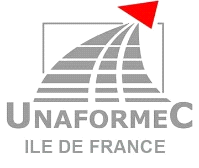 